MINISTÉRIO DA EDUCAÇÃO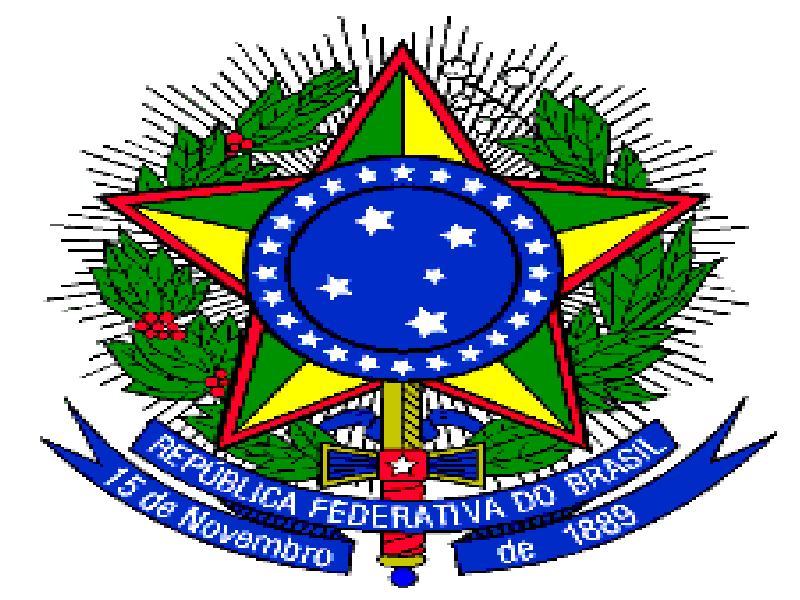 SECRETARIA DE EDUCAÇÃO PROFISSIONAL E TECNOLÓGICA                            INSTITUTO FEDERAL DE EDUCAÇÃO, CIÊNCIA E TECNOLOGIA DO RIO DE JANEIROANEXO II - FORMULÁRIO DE APROVEITAMENTO DE DISCIPLINASAnálise de equivalência entre disciplinas (mínimo de 80% de equivalência entre conteúdo e carga horária para aproveitamento de estudo)Nome do(a) candidato(a):Nome do(a) candidato(a):Forma de Ingresso: (    ) Transferência Externa      (     ) Portador(a) de Diploma de GraduaçãoFolha: ____/____Instituição/Curso de Origem:Instituição/Curso de Origem:Campus/Curso Pretendido:Campus/Curso Pretendido:Total de horas cumpridas com aprovação na IES de origem, que serão aproveitadas no IFRJ = _______________ horasDisciplina cursada na origemCréditos/ HorasDisciplina equivalente do curso pretendidoCréditos/ HorasAnálise do Conteúdo(Observações)PontosConcedidos (equivalente à carga horária que será aproveitada)Aproveitamento concedido1(   ) sim (   ) não2(   ) sim (   ) não3(   ) sim (   ) não4(   ) sim (   ) não5(   ) sim (   ) não6(   ) sim (   ) não7(   ) sim (   ) não8(   ) sim (   ) não9(   ) sim (   ) não10(   ) sim (   ) não11(   ) sim (   ) não12(   ) sim (   ) não13(   ) sim (   ) não14(   ) sim (   ) não15(   ) sim (   ) não16(   ) sim (   ) não17(   ) sim (   ) não18(   ) sim (   ) não19(   ) sim (   ) não20(   ) sim (   ) não21(   ) sim (   ) não22(   ) sim (   ) não23(   ) sim (   ) não24(   ) sim (   ) não25(   ) sim (   ) não26(   ) sim (   ) não27(   ) sim (   ) nãoTotal de pontos concedidos: ________Total de pontos concedidos: ________Total de pontos concedidos: ________Total de pontos concedidos: ________Total de pontos concedidos: ________Total de pontos concedidos: ________Total de pontos concedidos: ________Total de pontos concedidos: ________Observação: O(A) candidato(a) poderá juntar 2 (duas) ou mais disciplinas do curso de origem para alcançar a equivalência e obter a dispensa no curso pretendido, em acordo com o art. 62 Inciso II do Regulamento de Ensino de Graduação. Caso o número de linhas seja insuficiente, usar 2 (duas) cópias do formulário.Observação: O(A) candidato(a) poderá juntar 2 (duas) ou mais disciplinas do curso de origem para alcançar a equivalência e obter a dispensa no curso pretendido, em acordo com o art. 62 Inciso II do Regulamento de Ensino de Graduação. Caso o número de linhas seja insuficiente, usar 2 (duas) cópias do formulário.Observação: O(A) candidato(a) poderá juntar 2 (duas) ou mais disciplinas do curso de origem para alcançar a equivalência e obter a dispensa no curso pretendido, em acordo com o art. 62 Inciso II do Regulamento de Ensino de Graduação. Caso o número de linhas seja insuficiente, usar 2 (duas) cópias do formulário.Observação: O(A) candidato(a) poderá juntar 2 (duas) ou mais disciplinas do curso de origem para alcançar a equivalência e obter a dispensa no curso pretendido, em acordo com o art. 62 Inciso II do Regulamento de Ensino de Graduação. Caso o número de linhas seja insuficiente, usar 2 (duas) cópias do formulário.Observação: O(A) candidato(a) poderá juntar 2 (duas) ou mais disciplinas do curso de origem para alcançar a equivalência e obter a dispensa no curso pretendido, em acordo com o art. 62 Inciso II do Regulamento de Ensino de Graduação. Caso o número de linhas seja insuficiente, usar 2 (duas) cópias do formulário.Observação: O(A) candidato(a) poderá juntar 2 (duas) ou mais disciplinas do curso de origem para alcançar a equivalência e obter a dispensa no curso pretendido, em acordo com o art. 62 Inciso II do Regulamento de Ensino de Graduação. Caso o número de linhas seja insuficiente, usar 2 (duas) cópias do formulário.Observação: O(A) candidato(a) poderá juntar 2 (duas) ou mais disciplinas do curso de origem para alcançar a equivalência e obter a dispensa no curso pretendido, em acordo com o art. 62 Inciso II do Regulamento de Ensino de Graduação. Caso o número de linhas seja insuficiente, usar 2 (duas) cópias do formulário.Observação: O(A) candidato(a) poderá juntar 2 (duas) ou mais disciplinas do curso de origem para alcançar a equivalência e obter a dispensa no curso pretendido, em acordo com o art. 62 Inciso II do Regulamento de Ensino de Graduação. Caso o número de linhas seja insuficiente, usar 2 (duas) cópias do formulário.Banca Examinadora:Banca Examinadora:NomeAssinatura